Кое-где бабочку «адмирала» называют «вулканом». Довольно точное название. По чёрному фону крыльев – огненно-красные полосы. Как при извержении вулкана, чёрная лава и красный огонь. Но всё-таки чаще употребляют название «адмирал». И не только у нас, но и у немцев, и у французов, и у других народов.   Не знаю, какой мундир носят сейчас адмиралы (настоящие, а не бабочки) в этих странах, но раньше у них он был чёрный с красными лампасами. Отсюда и пошло имя бабочки.   Впрочем, «адмирал» интересен не только своим названием, но и тем, что он великий путешественник.   Каждую весну, примерно в мае, тысячи чёрно-красных бабочек прилетают к нам из южных стран. Как хватает у сил после трудной дороги отложить яйца, уму непостижимо. Но они их откладывают. И вскоре на крапиве уже кормятся черноватые гусеницы с жёлтыми полосками по бокам и с множеством торчащих во все стороны длинных желтоватых шипиков. Мы этих гусениц редко видим: кому придёт охота шарить в жгучих зарослях? А гусеница оплетает паутиной крапивный лист, сидит на нём, как в домике, и жуёт, жуёт, жуёт… Во второй половине лета над дорожками парков, по лесным опушкам уде порхают новые «адмиралы». Ближе к осени они, как перелётные птицы, отправляются на юг.   Летят не стаями, а поодиночке. Хотя как уверяют знающие люди, могут объединяться в стаи, когда нужно преодолевать горы. Наверное, и над морями летят вместе. Во всяком случае, однажды над Каспийским морем видели множество «адмиралов». И видели ещё, какое опасное это дело для бабочек – путешествия. Там, на Каспии, во время этого перелёта погибло четыре с половиной миллиона бабочек!   Впрочем, не все наши «адмиралы» улетают. Часть их остаётся. Эти домоседы прячутся в щели, в дупла деревьев, в опавшую листву, в разные другие тихие уголки. И там, впав в оцепенение, дожидаются весны. Но зима сурова. И весной из укрытий выходят лишь немногие счастливцы, сумевшие пережить холода.   У бабочек, порхающих над цветками, как видно, совсем не беззаботная жизнь. У непоседливого «адмирала» особенно.Бабочка «Адмирал»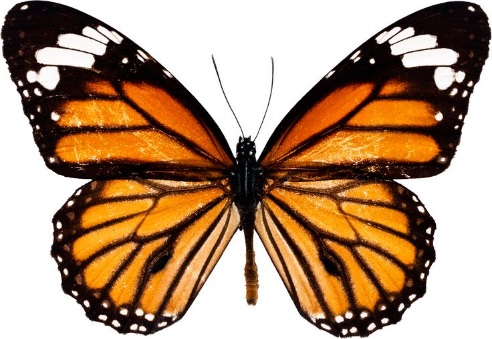 